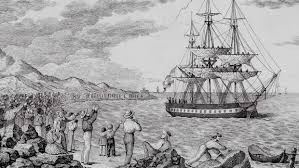 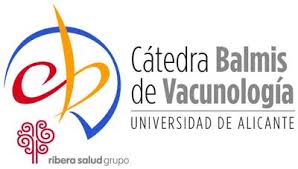 Carlos Canseco, fue  Secretario de Salud de Nuevo León y Fundador de la primera Escuela de Salud Pública afiliada a una Universidad en México, participó en los Primeros Días Nacionales de inmunización contra la Poliomielitis en 1972. Ya en 1983 estando en Monterrey Alberto Sabin, promotor de la vacuna oral de virus atenuados de la Polio, participó en la vacunación que marcó el principio del final de esta enfermedad en México. Ese mismo año fue invitado a presidir Rotary Internacional y sui principal preocupación fue lograr que Rotary conviniera en controlar la Polio con un programa corporativo, el primero en su historia. Carlos Canseco consiguió  la admisión de Rotary como Organización No Gubernamental a la Organización Mundial de la Salud y dos años más tarde la prevalencia de la Polio en el mundo había caído un 50% (De 750,000 a 350,000 casos). Este resultado animó a los Directores de la OMS a proponer la erradicación de esta enfermedad, es decir, a eliminar hasta el último virus salvaje de la Poliomielitis. Este cambio en nuestro objetivo inicial obligó a reforzar la colaboración de Rotary y la OMS con otras Organizaciones como la UNICEF, el CDC de Atlanta y la Agencia de Apoyo a las Américas de los Estados Unidos.El doctor Carlos Canseco, Presidente Rotary Internacional 1984-1985, en su discurso  con motivo de la presentación de la FUNDACIÓN DR. BALMIS ROTARY CLUB ALICANTE, e inicio de los actos de conmemoración del bicentenario de la Expedición Filantrópica de la Vacuna, dijo:La Viruela junto con la Peste Bubónica y la Fiebre Amarilla, eran las tres enfermedades más temidas en la antigüedad. La primera conocida desde hacía más de 5,000 años, se protegía en parte a los susceptibles con una técnica ideada por los chinos y que consistía en aplicar el pus de las pústulas de la Viruela en la piel del sujeto que querían proteger.Las huellas que dejaba la Viruela especialmente en la cara y los brazos permitían reconocer aquellas personas que estaban ya libres de contraer esta enfermedad y los esclavos con antecedentes de viruela se vendían a un precio mayor que los que no las mostraban.La Viruela llegó a las Américas con la Conquista de estos territorios y puede decirse que fue la causa más importante para explicar el triunfo de los españoles en las Américas. El mismo Emperador Moctezuma II murió de Viruela recién entrado Cortés a la Ciudad de México.La Viruela también es la responsable de que se trajeran a las Américas negros africanos ya protegidos de esta enfermedad a trabajar en los ingenios, las minas y las tabacaleras.                                                                       4